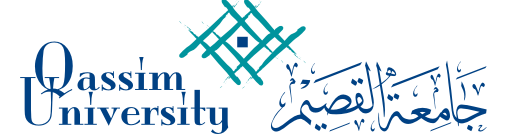 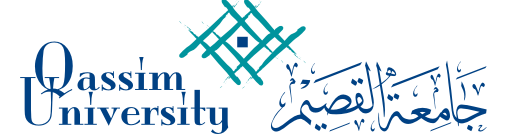 يسر وحدة                                 الرقم:   تقرير 12/ف 1                      التاريخ   26 /3/ 1438هــــــــــــــــــــــــــــــــــــــــــــــــــــــــــــــــــــــــــــــــــــتقريرانطلاقاً من حرص وحدة الإرشاد الأكاديمي على الارتقاء بالثقافة الإرشادية للطلاب في جانبهم الدراسي، ومع اقتراب موعد الامتحانات، فقد قامت الوحدة بعقد ورشة عمل تحت عنوان:[ أساليب المذاكرة الناجحة]اليوم: الأحد 26/ 3/ 1438هــالساعة: التاسعة والنصف صباحاالمكان: القاعة الدراسية 229المتحدث: د. حسين بن علي الزوميالفئة المستهدفة:طلاب شعبة رقم (3931).محاور الورشة:الطرق السلبية في مذاكرة المواد.العقل والذكاء متاح للجميع.أساليب ومهارات المذاكرة الصحيحة.وقد عبّر الطلاب عن أهمية طرح مثل هذه المواضيع، وضرورة تكرارها بما يعود عليهم بالفائدة الكبيرة في مسيرتهم الجامعية.هذا وبالله التوفيق..